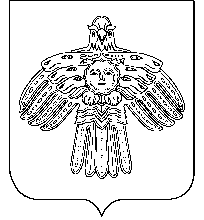 «Новый Бор» » сикт овмодчоминса                                                     Администрация сельского поселенияадминистрация                                                «Новый Бор» П О С Т А Н О В Л Е Н И ЕШ У ö Мот 29 декабря 2018 г. № 12/73пст  Новый Бор Республика Коми.	В соответствии с пунктом 9.3 части 1 статьи 14, пунктом 2 части 1 статьи 165, статьёй 191 Жилищного кодекса Российской Федерации, статьей 78 Бюджетного кодекса Российской Федерации, пунктом 6 части 1, частью 3 статьи 14 Федерального закона от 06.10.2013 г № 131-ФЗ «Об общих принципах организации местного самоуправления в Российской Федерации», пунктом 1 части 1 статьи 1 Закон Республики Коми от 9 декабря 2014 г. N 148-РЗ "О некоторых вопросах местного значения муниципальных образований сельских поселений в Республике Коми"администрация сельского поселения «Новый Бор» постановляет:	1. Утвердить Порядок оказания на возвратной и (или) безвозвратной основе за счет средств местного бюджета дополнительной помощи при возникновении неотложной необходимости в проведении капитального ремонта общего имущества в многоквартирных домах, расположенных на территории сельского поселения «Новый Бор» (приложение 1).        2. Утвердить Перечень услуг и (или) работ по капитальному ремонту общего имущества в многоквартирном доме, расположенном на территории сельского поселения «Новый Бор» (приложение 2).	3. Постановление вступает в силу со дня обнародования.Глава  сельского поселения «Новый Бор»                                       Н.А. АртееваПриложение 1к постановлению администрациисельского поселения «Новый Бор»от 29 декабря 2018 № 12/73Порядококазания на возвратной и (или) безвозвратной основе за счет средств местного бюджета дополнительной помощи при возникновении неотложной необходимости в проведении капитального ремонта общего имущества в многоквартирных домах, расположенных на территории сельского поселения «Новый Бор»1. Общие положения	1.1. Настоящий Порядок, устанавливает механизм предоставления муниципальной поддержки на финансирование проведения капитального ремонта общего имущества в многоквартирных домах, расположенных на территории сельского поселения «Новый Бор» (далее - муниципальная поддержка). 	1.2. В настоящем Порядке используются следующие понятия:	1) субсидия - бюджетные ассигнования, предоставляемые из местного бюджета на безвозмездной и безвозвратной основе, в пределах бюджетных ассигнований и лимитов бюджетных обязательств, утвержденных решением Совета сельского поселения «Новый Бор» о бюджете муниципального образования сельского поселения «Новый Бор» на очередной финансовый год и плановый период;	2) Региональная программа - план проведения работ по капитальному ремонту общего имущества в многоквартирных домах, расположенных на территории Республики Коми, содержащий перечень и предельные сроки проведения данных работ в отношении каждого включенного в него многоквартирного дома, утверждаемый постановлением Правительства Республики Коми;	3) краткосрочный план - план реализации Региональной программы на три года с распределением многоквартирных домов, планируемых видов услуг и (или) работ по капитальному ремонту, видов и объема государственной поддержки, муниципальной поддержки капитального ремонта по годам в пределах указанного срока.	1.3. Муниципальная поддержка предоставляется в форме субсидий, в целях реализации мероприятий по проведению капитального ремонта общего имущества в многоквартирных домах, как включенных, так и не включенных в Региональную программу.	Субсидии носят целевой характер и не могут быть использованы на другие цели, размер субсидии определяется в соответствии с пунктом 2.3 настоящего Порядка.	1.4. Главным распорядителем средств бюджета сельского поселения «Новый Бор», предоставляющим субсидии, является администрация сельского поселения «Новый Бор» (далее — администрация).	1.5. В соответствии с частью 1 статьи 191 Жилищного кодекса Российской Федерации муниципальная поддержка предоставляется товариществам собственников жилья, жилищным, жилищно-строительным кооперативам, созданным в соответствии с Жилищным кодексом Российской Федерации, управляющим организациям, региональному оператору капитального ремонта многоквартирных домов (далее - оператор, получатели субсидии).	2. Условия и порядок предоставления субсидий	2.1. Субсидии предоставляются получателям субсидии, в соответствии с пунктами 2.7—2.8 на основании договора о предоставлении субсидии (далее — договор).	2.2. Получатели субсидии должны соответствовать следующим требованиям на первое число месяца, предшествующего месяцу, в котором планируется заключение договора:	1) отсутствие неисполненной обязанности по уплате налогов, сборов, страховых взносов, пеней, штрафов, процентов, подлежащих уплате в соответствии с законодательством Российской Федерации о налогах и сборах;	2) отсутствие просроченной задолженности по возврату в бюджет сельского поселения «Новый Бор» субсидий, бюджетных инвестиций, предоставленных в том числе с иными правовыми актами, и иной просроченной задолженности перед бюджетом сельского поселения «Новый Бор»;	3) получатели субсидии - юридические лица не должны находиться в процессе реорганизации, ликвидации, банкротства, а получатели субсидии - индивидуальные предприниматели не должны прекратить деятельность в качестве индивидуального предпринимателя;	4) получатели субсидии не должны являться иностранными юридическими лицами, в том числе местом регистрации которых является государство или территория, включенные в утверждаемый Министерством финансов Российской Федерации перечень государств и территорий, предоставляющих льготный налоговый режим налогообложения и (или) не предусматривающих раскрытия и предоставления информации при проведении финансовых операций (офшорные зоны) в отношении таких юридических лиц (далее - офшорные компании), а также российскими юридическими лицами, в уставном (складочном) капитале которых доля участия офшорных компаний в совокупности превышает 50 процентов;	5) получатели субсидии не должны получать средства из бюджета сельского поселения «Новый Бор» на основании иных муниципальных правовых актов на цели, указанные в пункте 1.3 настоящего Порядка.2.3. Размер субсидии устанавливается в краткосрочном плане, утвержденном постановлением Правительства Республики Коми, а в случае, если многоквартирный дом не включен в Региональную программу, на основании сметы, разработанной получателем субсидии.         2.4. Решение о предоставлении или об отказе в предоставлении субсидии из бюджета сельского поселения «Новый Бор» на проведение капитального ремонта общего имущества в многоквартирных домах, расположенных на территории сельского поселения  «Новый Бор» (далее - решение о распределении субсидии), оформляется в двух экземплярах и подписывается главой сельского поселения «Новый Бор».	2.5. В течение 7 (семи) дней с даты принятия решения о распределении субсидии администрация обязана уведомить получателей субсидии, в отношении которых принято указанное решение.	2.6. Основаниями для отказа в предоставлении субсидии являются:	1) несоответствие получателя субсидии требованиям пункта 2.2 настоящего Порядка;	2) непредставление получателями субсидии, формирующими фонд капитального ремонта на специальных счетах, документов, приведенных в пункте 2.8.1 настоящего Порядка.	2.7. Перечисление субсидий для проведения капитального ремонта многоквартирных домов, собственники помещений в которых формируют фонд капитального ремонта на счете оператора, осуществляется в соответствии с пунктами 2.7.1 - 2.7.2 настоящего Порядка.	2.7.1. Средства бюджета сельского поселения «Новый Бор» перечисляются администрацией на отдельный банковский счет оператора после заключения договора между администрацией и оператором в соответствии с решением о распределении субсидии.	2.7.2. В случае выявления фактов нарушения условий, предоставления субсидии, предусмотренных пунктом 4.6 настоящего Порядка, а также возникновения экономии субсидии, полученной в результате проведения конкурсов по отбору подрядных организаций, неиспользуемые средства перечисляются по согласованию в доход бюджета сельского поселения «Новый Бор».	2.8. Перечисление субсидий для проведения капитального ремонта многоквартирных домов, собственники помещений в которых формируют фонд капитального ремонта на специальных счетах, осуществляется в соответствии с пунктами 2.8.1 - 2.8.3 настоящего Порядка.	2.8.1. Получатели субсидии, формирующие фонд капитального ремонта на специальном счете, открывают отдельные банковские счета. При этом для зачисления средств муниципальной поддержки капитального ремонта многоквартирных домов на каждый многоквартирный дом открывается один банковский счет и направляется в администрацию:	1) уведомление об открытии таких счетов с указанием их реквизитов;	2) решение о проведении капитального ремонта, которое принято в соответствии с требованиями статьи 189 Жилищного кодекса Российской Федерации, определяющее организацию (порядок ее определения), с которой будет заключен договор на проведение капитального ремонта в соответствии с краткосрочным планом;	3) утвержденная в соответствии с требованиями статьи 189 Жилищного кодекса Российской Федерации смета расходов на капитальный ремонт этого дома с учетом перечня работ, установленных для данного дома на текущий год в краткосрочном плане, и с учетом предельной стоимости услуг и (или) работ по капитальному ремонту, установленной Правительством Республики Коми на текущий год.	2.8.2. В течение 5 (пяти) рабочих дней со дня поступления документов, указанных в пункте 2.8.1 настоящего Порядка, администрация заключает договор с получателем субсидии и перечисляет средства, предусмотренные на проведение капитального ремонта соответствующего многоквартирного дома.	2.8.3. В случае выявления фактов нарушения условий предоставления субсидии, предусмотренных пунктом 4.6 настоящего Порядка, а также в случае возникновения экономии субсидий, полученной в результате проведения конкурсов по отбору подрядных организаций, неосвоенные средства подлежат зачислению в доход бюджета сельского поселения «Новый Бор».	2.9. Получатель субсидий производит оплату услуг и (или) работ по капитальному ремонту общего имущества многоквартирного дома на основании актов приемки услуг и (или) работ по капитальному ремонту многоквартирного дома, согласованных с администрацией и подписанных лицами, которые уполномочены действовать от имени собственников помещений в многоквартирном доме.	Запрещается приобретение получателями субсидии средств иностранной валюты, за исключением операций, осуществляемых в соответствии с валютным законодательством Российской Федерации при закупке (поставке) высокотехнологичного импортного оборудования, сырья и комплектующих изделий, а также связанных с достижением целей предоставления этих средств иных операций.	2.10. Отказ администрации в согласовании акта приемки услуг и (или) работ по капитальному ремонту многоквартирного дома допускается в случаях предъявления для оплаты работ, не предусмотренных краткосрочным планом, а также в случае превышения ранее утвержденной сметы на капитальный ремонт этого дома.3. Требования к отчетности о расходовании субсидии	Получатели субсидий ежеквартально, в срок не позднее последнего рабочего дня месяца, следующего за отчетным кварталом, представляют в администрацию финансовый отчет о целевом использовании денежных средств по форме согласно приложению  к настоящему Порядку или по форме, предусмотренной договором, с приложением  финансовой отчетности о ходе выполнения работ по капитальному ремонту с копиями первичных бухгалтерских документов (договоры, акты приемки выполненных работ, справки о стоимости выполненных работ, выписки с банковского счета в кредитной организации, платежные поручения и иные документы, связанные с выполнением работ по капитальному ремонту многоквартирных домов).4. Требования об осуществлении контроля за соблюдением условий, целей и порядка предоставления субсидии и ответственности за их нарушение	4.1. Субсидия подлежит возврату в бюджет сельского поселения «Новый Бор» в следующих случаях:	1) неиспользования субсидии или неполного освоения аккумулированных на отдельном банковском счете денежных средств (при условии завершения ремонтных работ и расчетов с подрядными организациями в полном объеме);	2) нецелевого использования получателем субсидии предоставленных денежных средств, в том числе выявленного по результатам контроля администрации и органами муниципального финансового контроля;	3) неисполнения и (или) ненадлежащего исполнения получателем субсидии обязательств, предусмотренных договором, в том числе некачественного оказания услуг населению сельского поселения «Новый Бор»;	4) выявления факта предоставления недостоверных сведений для получения средств и (или) документов, подтверждающих затраты;	5) реорганизации или банкротства получателя субсидии;	6) нарушения получателем субсидии условий, установленных при ее предоставлении, выявленного по фактам проверок, проведенных администрацией и органами муниципального финансового контроля;	7) в иных случаях, предусмотренных действующим законодательством.	4.2. Факт нецелевого использования субсидии или невыполнения условий, предусмотренных Договором о предоставлении субсидии, устанавливается актом проверки, в котором указываются выявленные нарушения и сроки их устранения.	4.3. Возврат денежных средств осуществляется получателем субсидии в течение 10 (десяти) рабочих дней с момента получения акта проверки.	4.4. Возврат в текущем финансовом году получателем субсидии остатков субсидии, не использованных в отчетном финансовом году, в случаях, предусмотренных договором, указанном в пункте 2.1 настоящего Порядка, осуществляется получателем субсидии в течение 10 (десяти) рабочих дней со дня предоставления им установленной отчетности.	4.5. При отказе получателя субсидии в добровольном порядке возместить денежные средства, взыскание производится в порядке и в соответствии с законодательством Российской Федерации.	4.6. Обязательные проверки соблюдения условий, целей и порядка предоставления субсидии ее получателями осуществляются администрацией и органами муниципального финансового контроля в порядке, определенном муниципальными правовыми актами.	4.7. Разногласия и споры, возникающие в процессе предоставления и использования субсидии, решаются в установленном действующим законодательством порядке.       4.8. Получатель субсидии несет полную ответственность за недостоверность предоставляемых в администрацию сведений, нарушение условий предоставления субсидии, а также нецелевое использование субсидии в соответствии с законодательством Российской Федерации.Приложениек  Порядку оказания на возвратной и (или) безвозвратнойоснове за счет средств местного бюджета дополнительной помощипри возникновении неотложной необходимости в проведениикапитального ремонта общего имущества в многоквартирных домах,расположенных на территории  сельского поселения «Новый Бор»Отчет о расходовании субсидии по капитальному ремонту общего имущества в многоквартирных домах, расположенных на территории сельского поселения «Новый Бор»,за ____ квартал 20___ годаРуководитель:Бухгалтер:Исполнитель:Приложение 2к постановлению администрациисельского поселения «Новый Бор»от 29 декабря 2018 года № 12/73Перечень услуг и (или) работ по капитальному ремонту общего имущества в многоквартирном доме, расположенном на территории  сельского поселения «Новый Бор»	1. Перечень услуг и (или) работ по капитальному ремонту общего имущества в многоквартирном доме, оказание и (или) выполнение которых финансируются за счет средств фонда капитального ремонта, а также за счет средств государственной поддержки капитального ремонта, а также оказания на возвратной и (или) безвозвратной основе за счет средств местного бюджета дополнительной помощи при возникновении неотложной необходимости в проведении  капитального ремонта общего имущества в многоквартирных домах, расположенных на территории сельского поселения «Новый Бор» включает:	1) ремонт внутридомовых инженерных систем электро-, тепло-, водоснабжения, водоотведения (выгребных ям);	2) ремонт крыши (ремонт и частичная замена стропильной системы, замена кровельного покрытия, замена (установка) элементов наружного или внутреннего водостока, снегозадержателей);	3) ремонт чердачных помещений, относящихся к общему имуществу в многоквартирном доме;	4) ремонт фасада (восстановление (установка) облицовки, утепление, ремонт отмостки и крылец);	5) ремонт фундамента и стен (усиление, восстановление или замена ограждающих строительных конструкций).Об утверждении Порядка и перечня случаев оказания на возвратной и (или) безвозвратной основе за счет средств  местного бюджета дополнительной помощи при возникновении  неотложной  необходимости в проведении капитального ремонта  общего имущества в многоквартирных домах, расположенных  на территории муниципального образования сельского поселения «Новый Бор»N п/пНаименование объектовВид работПеречислено средств оператору, получателю субсидииФактическая стоимость капитального ремонта согласно исполнительной документацииИспользовано субсидии (фактически перечислено средств)Возврат средств в местный бюджетОстаток средств (4 - 6 - 7)Приме чание123456789